REPORT FOR THE FARM(S) YOU OPERATEIf you would like to receive a copy of the results of this survey, check box . . . . . . . COMMENTS:______________________________________________________________________________________________________________________________________________________________________________________________________________________________________________________________________Reported by ________________________________ Date __________________ Phone ____________________According to the Paperwork Reduction Act of 1995, an agency may not conduct or sponsor, and a person is not required to respond to, a collection of information unless it displays a valid OMB control number. The valid OMB number is 0535-0002.  The time required to complete this information collection is estimated to average 10 minutes per response, including the time for reviewing instructions, searching existing data sources, gathering and maintaining the data needed, and completing and reviewing the collection of information.Project 191   QID 030358Project 191   QID 030358Project 191   QID 030358OMB No. 0535-0002:  Approval Expires 06/30/2012  OMB No. 0535-0002:  Approval Expires 06/30/2012  OMB No. 0535-0002:  Approval Expires 06/30/2012  OMB No. 0535-0002:  Approval Expires 06/30/2012  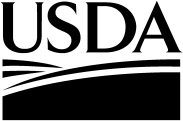 DRY PEAS AND LENTILS2011 CROPDRY PEAS AND LENTILS2011 CROPDRY PEAS AND LENTILS2011 CROPDRY PEAS AND LENTILS2011 CROP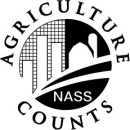 NATIONALAGRICULTURAL STATISTICSSERVICEDRY PEAS AND LENTILS2011 CROPDRY PEAS AND LENTILS2011 CROPDRY PEAS AND LENTILS2011 CROPDRY PEAS AND LENTILS2011 CROPIdaho Field Office Phone 1-800-691-9987,Fax 208-334-1114nass-id@nass.usda.govIdaho Field Office Phone 1-800-691-9987,Fax 208-334-1114nass-id@nass.usda.govDRY PEAS AND LENTILS2011 CROPDRY PEAS AND LENTILS2011 CROPDRY PEAS AND LENTILS2011 CROPDRY PEAS AND LENTILS2011 CROPIdaho Field Office Phone 1-800-691-9987,Fax 208-334-1114nass-id@nass.usda.govIdaho Field Office Phone 1-800-691-9987,Fax 208-334-1114nass-id@nass.usda.govThe USDA National Agricultural Statistics Service, Idaho field office is collecting information for its yearly estimate of the acreage, production and average price received for 2011 Pea and Lentil Crops. Under Title 7 of the U.S. Code and CIPSEA (Public Law 107-347), facts about your operation are kept confidential and used only for statistical purposes in combination with similar reports from other producers.  Response is voluntary. Please return this form in the enclosed envelope which does not require a stamp. Thank you.The USDA National Agricultural Statistics Service, Idaho field office is collecting information for its yearly estimate of the acreage, production and average price received for 2011 Pea and Lentil Crops. Under Title 7 of the U.S. Code and CIPSEA (Public Law 107-347), facts about your operation are kept confidential and used only for statistical purposes in combination with similar reports from other producers.  Response is voluntary. Please return this form in the enclosed envelope which does not require a stamp. Thank you.The USDA National Agricultural Statistics Service, Idaho field office is collecting information for its yearly estimate of the acreage, production and average price received for 2011 Pea and Lentil Crops. Under Title 7 of the U.S. Code and CIPSEA (Public Law 107-347), facts about your operation are kept confidential and used only for statistical purposes in combination with similar reports from other producers.  Response is voluntary. Please return this form in the enclosed envelope which does not require a stamp. Thank you.CROPACREAGE PLANTEDACREAGE PLANTEDACREAGE HARVESTEDACREAGE HARVESTEDYIELDPER2011AVERAGEPRICERECEIVED2011CROPPREVIOUS YEAR2010CURRENT YEAR2011PREVIOUS YEAR2010CURRENT YEAR2011YIELDPER2011AVERAGEPRICERECEIVED2011DRY EDIBLE PEAS and OTHERFIRST & BEST, WHITE  and OTHER SMOOTH YELLOW OR WHITEOTHERSWRINKLED SEED PEASAUSTRIAN WINTER PEASLENTILS